Houston County High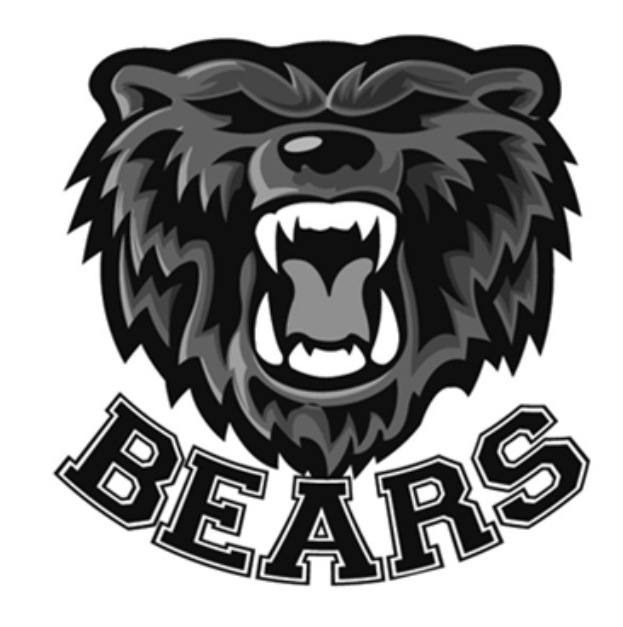 Bell ScheduleRegular Bell Schedule7:45-8:40		1st period8:45-9:35		2nd period9:40-10:30		3rd period					10:35-11:25		4th period11:30-12:55		5th period & Lunch					1:00-1:50		6th period						1:55-2:45		7th periodB.E.A.R. Time Bell Schedule (Tuesday & Thursday)7:45-8:30		1st period8:35-9:20		2nd period9:25-10:00		B.E.A.R. Time10:05-10:50		3rd period					10:55-11:40		4th period11:45-1:05		5th period & Lunch					1:10-1:55		6th period						2:00-2:45		7th periodPM Activity Schedule 7:45-8:35		1st period8:40-9:25		2nd period9:30-10:15		3rd period10:20-11:05		4th period				11:10-12:35		5th period & Lunch12:40-1:25		6th period						1:30-2:15		7th period2:15-2:45		Activity periodLunch Schedule1st Lunch – 300, 600, 900, Fine Arts, 707 2nd Lunch- 200, 700, 8003rd Lunch- 400, 1100, 708, Health/Personal Fitness (1000), Gym, 1015A1st lunch  11:30-11:55      5th period  12:00-12:55B5th period  11:30-12:00    2nd lunch  12:00-12:255th period  12:30-12:55    C5th period  11:30-12:30   3rd lunch  12:30-12:55A1st lunch 11:40-12:05       5th period  12:10-1:05B5th period  11:40-12:10  2nd lunch  12:10-12:355th period  12:40 -1:05    C5th period  11:45-12:40    3rd lunch  12:40-1:05A1st lunch 11:10-11:355th period 11:40-12:35B5th period 11:10-11:402nd lunch 11:40-12:055th period 12:10 -12:35    C5th period 11:10-12:103rd lunch 12:10-12:35